Klachtenformulier									Omschrijving klacht/ opmerking/ suggestie (eventueel bijlage toevoegen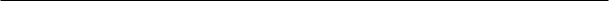 
In te vullen door de klachtenfunctionaris:Gegevens van de melder:Naam: .............................................................................................................................Adres: .............................................................................................................................Woonplaats: ...................................................................................................................Telefoonnummer: ..........................................................................................................E Mail adres: ……………………………………………………………………………………………………………..Ontvangen door: ……………………………………………………………………………………………………………Datum: ………-...........-.............per: brief/ fax/ tel/ e-mail/ persoonlijk/ anders…………………………………………………………Beoordeling: 	Gegrond/OngegrondAfwikkeling naar de melder:Interne maatregel(en) ter verbetering: